Муниципальное дошкольное образовательное учреждение«Детский сад комбинированного вида № 1 «Ласточка»г. Вольска Саратовской области»Конспект непосредственно образовательной деятельностиво второй младшей группена тему: «Божья коровка»Приоритетная образовательная деятельность: Рисование 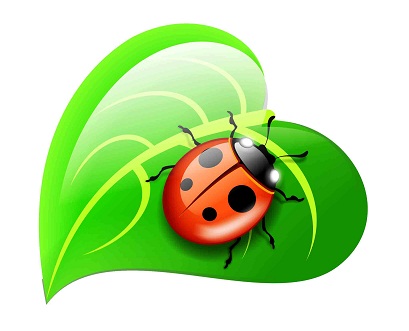                                         Составила:                                                                                Воспитатель:                                                                                  Сергеева Алеся Владимировнаг.Вольск .Конспект непосредственно образовательной деятельностиОбразовательная область: художественно-эстетическое развитиеТип: интегрированиеИнтеграция видов детской деятельности: игровая, продуктивнаяВозраст детей: вторая младшая группа (с 3 до 4 лет)Формы непосредственной образовательной деятельности: рисованиеФормы организации: подгруппаЦель: формировать умение детей рисовать яркие выразительные образы насекомых.Задачи: Образовательные: Совершенствовать технику рисования красками (повторять изгибы округлой формы, сочетать два инструмента – кисточку и ватную палочку) Развивающие:  Продолжать развивать знания детей о насекомых; показать возможность создания композиции на основе зеленого листика, вырезанного воспитателем из бумаги зеленого цвета.Воспитательные: Воспитывать аккуратность в работе с красками; бережное отношение к насекомым, любовь к природе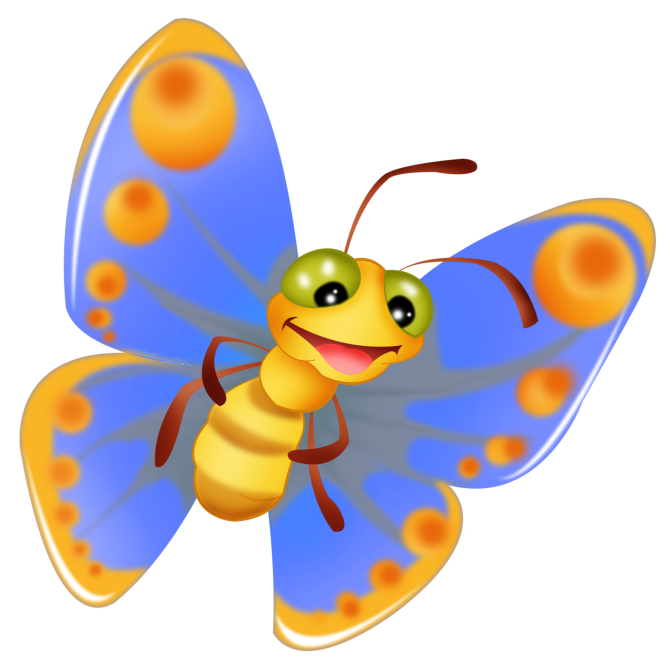 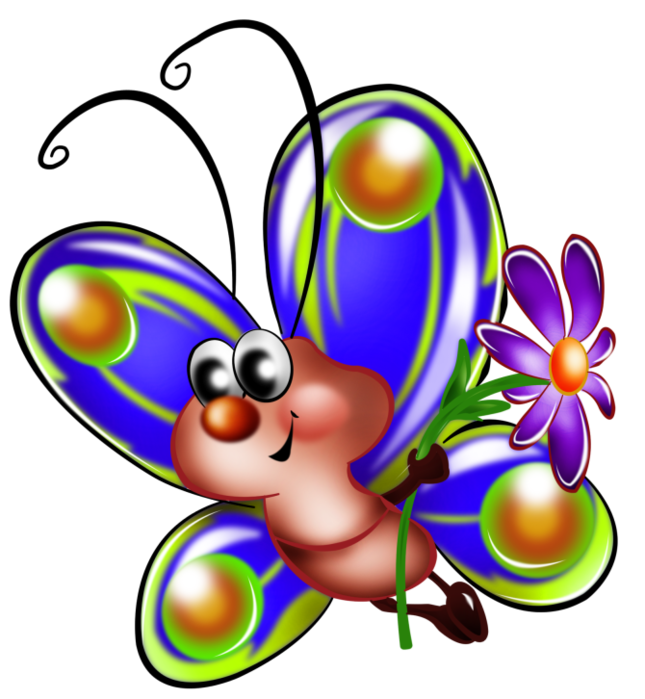 Индивидуальная работа с Артемом П. закрепить названия насекомых,продолжать учить рисовать округлые формы.Предварительная работа: Наблюдение за насекомыми на участке детского сада; рассматривание изображения насекомых; чтение потешек и закличек; рисование округлых предметов.Оборудование и материалы: зелёные листики, вырезанные заранее воспитателем из цветной бумаги (основа для рисунков), краски гуашевые красного и чёрного цвета, кисти, ватные палочки, баночки (стаканчики) с водой, салфетки бумажные и матерчатые; картинки с изображением насекомых (стрекоза, пчела, муравей, божья коровка)Ход непосредственной образовательной деятельности (НОД)Воспитатель вместе с детьми входят в группу, где уже играет инструментальная музыка со звуками природы.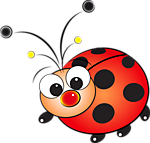 Воспитатель: Ребята, вы слышите? Играет музыка. Что еще вы слышите?Дети: музыку, стрекочат кузнечики, поют птицы, жужжат пчелы, течет ручей.Воспитатель: Ребята, мне кажется кто-то к нам идет…(Входит Лунтик, в руках у него баночка с жучком (божья коровка).Лунтик:Здравствуйте ребята. Вы меня узнали? Я Лунтик. Я живу на луне. Вы знаете, на луну попал вот такой красивый жучок, он очень похож намою подругу Милу, только очень маленький. А вы мне не подскажете кто это?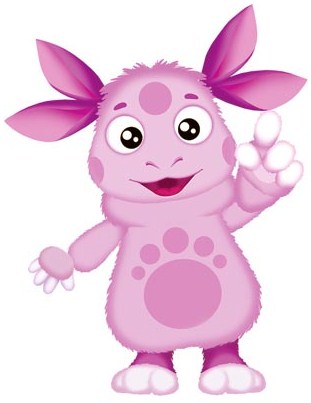 Дети: Это божья коровка!Воспитатель: Ребята, а где живут божьи коровки?Дети: в траве, на лугу.Лунтик: А я хочу отпустить на луг свою божью коровку. Вы мне поможете ребята? Дети: Поможем. Воспитатель: Лунтик, как хорошочто ты пришел к нам.Мы с ребятами как раз разговариваем о насекомых, если тебе интересно,оставайся с нами, а божью коровку дай мне, она пока посидит в нашем огородике, мы потом ее отпустим.Лунтик:Конечно останусь!Воспитатель: ну тогда присаживайся.Воспитатель предлагает детям, в виде игры-путешествия, отправиться на луг «Познакомиться с нашими соседями».Беседа с детьми о насекомых по вопросам, сопровождающимися иллюстрациями насекомых.Каких насекомых вы знаете? (жук, кузнечик, стрекоза, бабочка и др.)Как передвигаются? (летают, бегают, ползают)Когда появляются насекомые? (весной, когда начинает греть солнышко, распускаются первые цветы)Где живут насекомые? (на лугу, в лесу, у рек и озер)Дети рассматривают картинки с изображением насекомых и их обитания.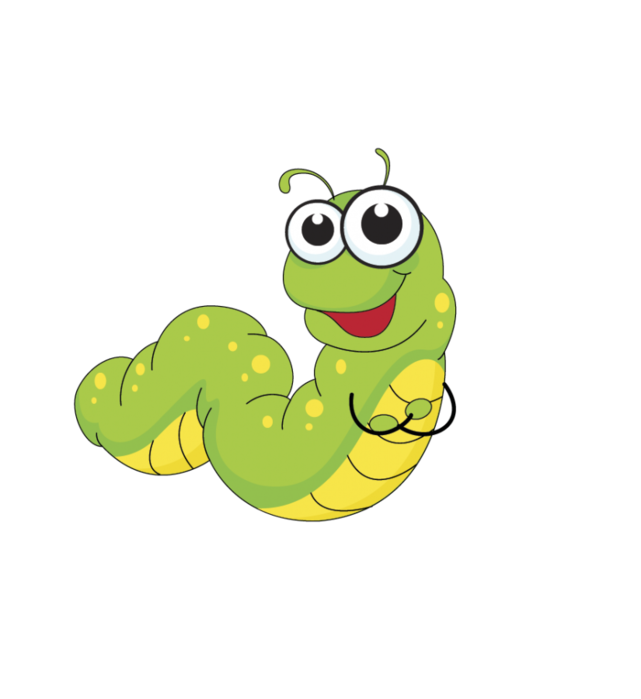 Воспитатель:Лунтик, а у вас на луне живут такие насекомые?Лунтик:Неееет, у нас на луне нет ни травы, ни леса, ни озер. Поэтому я и прилетел к вам.Воспитатель:Ребята, а давайте с вами поиграем в игру, которая называется « Кто где живет».Дидактическая игра «Кто где живет». Разложить картинки. Предложить детям выбрать карточку с изображением насекомых и поместить его на ту картинку, которая соответствует месту обитания данного насекомого.Воспитатель загадывает загадки детям: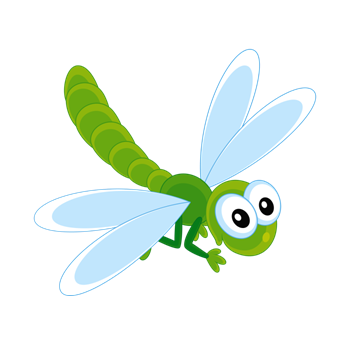 У неё четыре крыла,Тело тонкое, словно стрела,И большие-большие глаза.Называют её…                  (стрекоза)Сок цветов душистый пьет,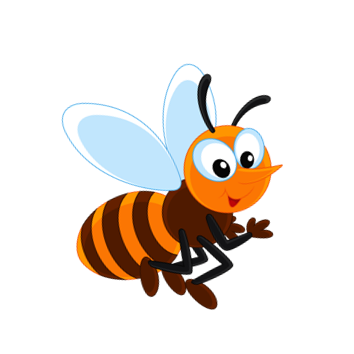 Дарит нам и воск, и мед.Людям всем она мила,А зовут её…                  (пчела)Он работник настоящий.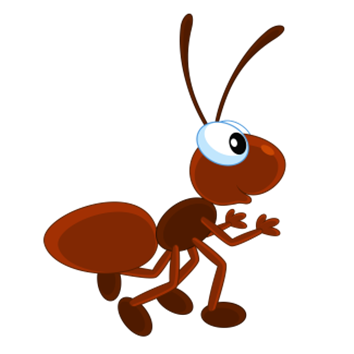 Очень, очень работящий.Под сосной, в лесу густомИх хвоинок строит дом.         (муравей)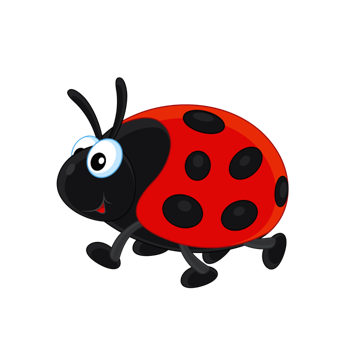 Всех жуков она милей,Спинка алая у ней.А на ней кружочки-Черненькие точки.         (божья коровка)Воспитатель: Молодцы ребята. Лунтик ты всех насекомых запомнил?Лунтик:  О, да! Спасибо! С вами так интересно.Воспитатель зачитывает стихотворение В.Шипуновой «Зеленая тропинка»Дети, смотрите, какая картинка:Черные точки на красненькой спинке.Божья коровка на длинной травинке-Как светофор на зеленой тропинке.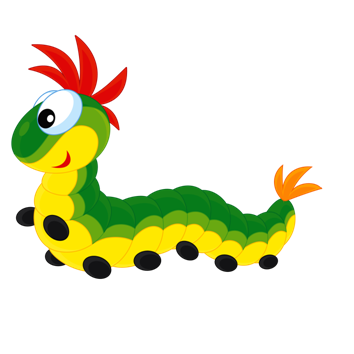 А по тропинке бежит паровоз-Нету руля у него и колес,Рельсы в траве еще не проложены,Вместо колесиков множество ножек.Топает следом отряд муравьишек,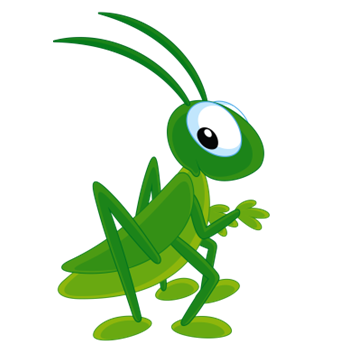 Веточку тянут – тяжелую слишком.Надо отряду к закату успетьВ свой муравейник. И дверь запереть.Вот кузнечик бойко скачет,Лишь коленочки маячат.И стрекочит, и стрекочит, 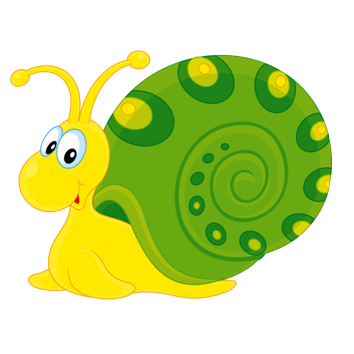 Над улиткою хохочет.А улиточка-тихоня – Вот ленивая засоня!Даже не шевелится,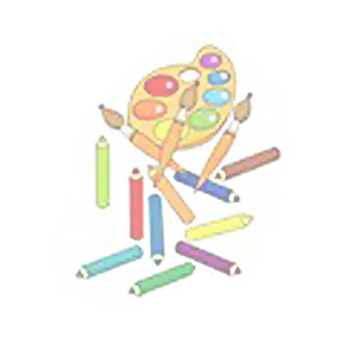 На грибочке греется.Лунтик (грусно говорит): А я хочу забрать к себе на луну божью коровку, только вот незнаю где она будет там жить. Воспитатель: Ребята, как мы можем помоч Лунтику забрать божью коровку на луну, там ведь нет условий для жизни.Дети: слепить из пластилина, нарисовать.Воспитатель: Какие молодцы, правильно, мы можем нарисовать божью коровку и подарить рисунок Лунтику, тогда он сможет забрать ее на луну. Что нам для этого понадобится ребята?Дети: краски, кисточки, листочки.Воспитатель показывает детям изображение божьей коровки на зеленом листочке, уточняет представление о внешнем виде этого жука (красная круглая спинка с черными точками, маленькая черная голова и тонкие ножки). Раздает листики, вырезанные и з зеленой бумаги, и предлагает нарисовать на этих листочках божьих коровок, будто они вышли на прогулку. Напоминает, что спинку нужно рисовать кисточкой (красной краской), а точки на спине ватной палочкой (черной краской).После выполнения НОД Лунтик предлагает детям размять пальчики.Пальчиковая игра «Божья коровка»Божья коровка, (1)Черная головка,Улети на небо, (2)Принеси нам хлеба, (3)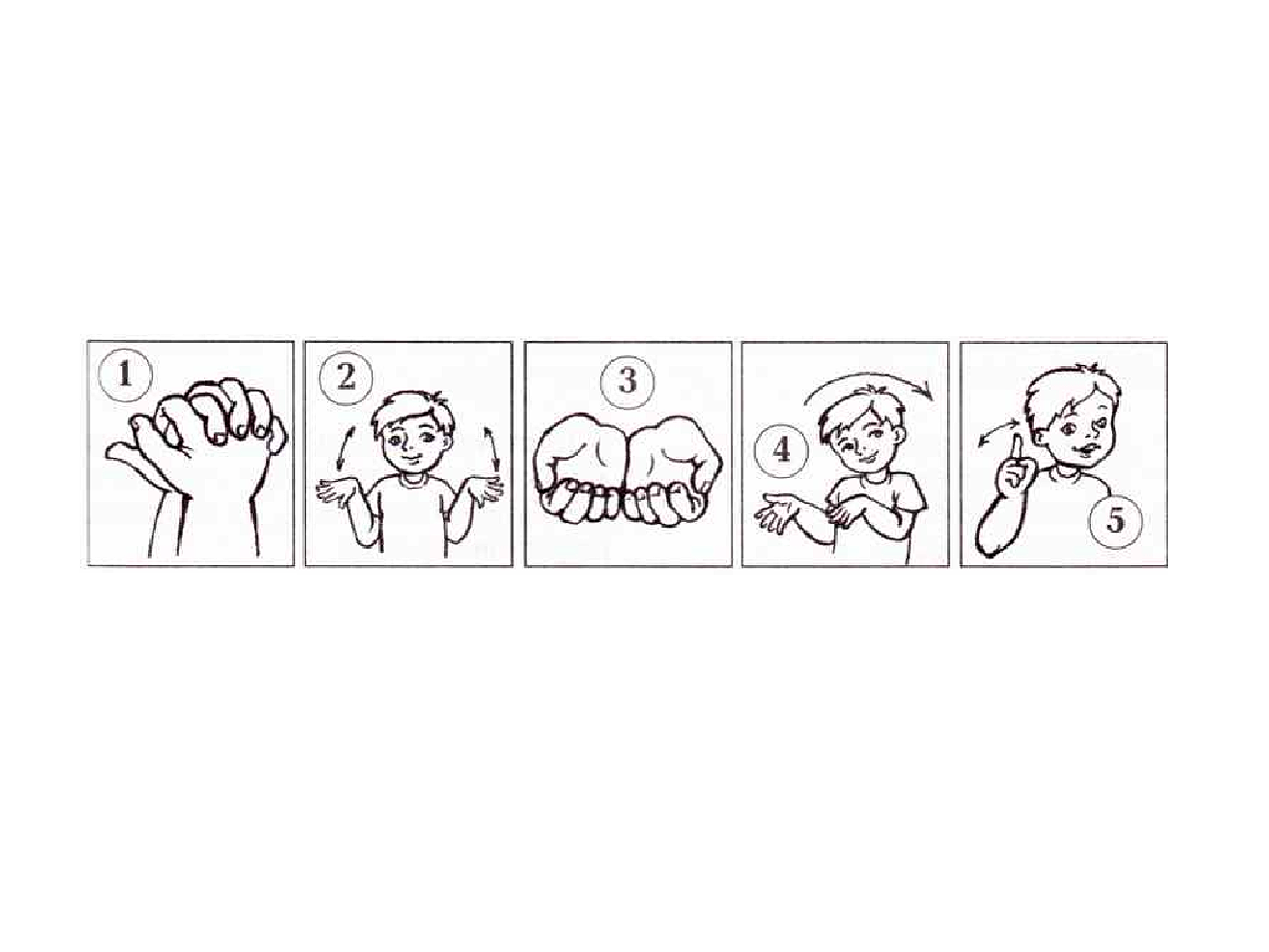 Черного и белого, (4)Только не горелого. (5)Воспитатель задает вопросы детям:О ком мы с вами сегодня говорили? ( о насекомых)Что вы сегодня узнали нового? (места обитания насекомых, рисование двумя способами –кисточкой и ватными палочками одного изображения)Кого рисовали? (Божью коровку)Воспитатель: А теперь ребята давайте отправимся на улицу, на наш участок детского сада, где Лунтик отпустит погулять свою божью коровку. А ваши рисунки Лунтик возьмет с собой на луну.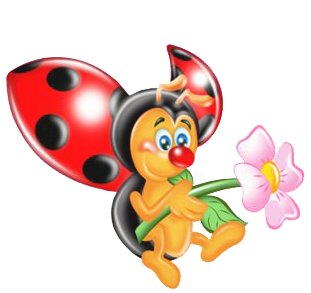 